Weaverham Forest Primary SchoolAcceptable Internet Use and Agreement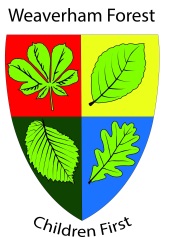 We believe this policy should be a working document that is fit for purpose, represents the school ethos, enables consistency and quality across the school and is related to the following legislation:Computer Misuse Act 1990Misuse of Information Act 1990Health and Safety (Display Screen Equipment) Regulations 1992Data Protection Act 2018Human Rights Act 1998Freedom of Information Act 2000Equality Act 2010Counter Terrorism and Security Act 2015The following documentation is also related to this policy:Data Protection and Security: A Summary for Schools (Becta 2004)The Safe Use of New Technologies (Ofsted)Prevent Strategy (HM Gov)Teaching approaches that help build resilience to extremism among people (DfE)Working Together to Safeguard Children: A Guide to Inter-agency Working to Safeguard and Promote the Welfare of ChildrenEquality Act 2010: Advice for Schools (DfE)Race Disparity Audit - Summary Findings from the Ethnicity Facts and Figures Website (Cabinet Office)We are aware that the General Data Protection Regulations (GDPR) has entirely replaced the previous Data Protection Act (DPA) making changes to many existing data protection rules and regulations that schools, academies and other educational establishments adhered to under the DPA. The principal aim of the GDPR is to strengthen and unify the safety and security of all data held within an organisation.We believe information and communications technology includes all forms of computing, the internet, telecommunications, digital media and mobile phones. School personnel have clear responsibilities with regard to the use of all ICT equipment and ICT facilities.Any member of the school personnel that uses illegal software or access inappropriate websites when in school faces dismissal. All school personnel will be made aware of all legislation relating to computer misuse, data protection and copyright.We expect all school personnel to sign and date the 'Acceptable Use of ICT Agreement' and be fully aware of and implement the internet safety policy. All school personnel have the duty to report any misuse of the ICT equipment or the ICT facilities of this school.We have a duty to ensure the internet safety of all pupils within this school.We have a duty to safeguard children, young people and families from violent extremism. We are aware that there are extremists groups within our country who wish to radicalise vulnerable children and to involve them in terrorism or in activity in support of terrorism. Periodic risk assessments are undertaken to assess the risk of pupils being drawn into terrorism. School personnel must be aware of the increased risk of online radicalisation, and alert to changes in pupil's behaviour. Any concerns will be reported to the Designated Safeguarding Lead.We are aware that under the 'Counter-Terrorism and Security Act 2015' we have the duty to have 'due regard to the need to prevent people from being drawn into terrorism'. This duty is known as the Prevent duty and we believe it is essential that school personnel are able to identify those who may be vulnerable to radicalisation or being influenced by extremist views, and then to know what to do when they are identified.We provide a safe environment where we promote pupils' welfare. Within this environment we work hard to build pupils' resilience to radicalisation and extremism by promoting fundamental British values and for everyone to understand the risks associated with terrorism. We want pupils to develop their knowledge and skills in order to challenge extremist views.We as a school community have a commitment to promote equality. Therefore, an equality impact assessment has been undertaken and we believe this policy is in line with the Equality Act 2010.We all have a responsibility to ensure equality permeates in to all aspects of school life and that everyone is treated equally irrespective of age, disability, gender reassignment, marriage and civil partnership, pregnancy and maternity, race, religion or belief, sex and sexual orientation. We want everyone connected with this school to feel safe, secure, valued and of equal worth.We acknowledge the findings of the Race Disparity Audit that clearly shows how people of different ethnicities are treated across the public services of health, education, employment and the criminal justice system. The educational section of the audit that covers: differences by region; attainment and economic disadvantage; exclusions and abuse; and destinations, has a significant importance for the strategic planning of this school.We believe it is essential that this policy clearly identifies and outlines the roles and responsibilities of all those involved in the procedures and arrangements that is connected with this policy.AimsTo ensure school personnel are aware of all legislation relating to computer misuse, data protection and copyright.To share good practice within the school. To protect children from the risk of radicalisation and extremism.To ensure compliance with all relevant legislation connected to this policy.To work with other schools and the local authority to share good practice in order to improve this policy.Responsibility for the Policy and ProcedureRole of the Governing BodyThe Governing Body has:appointed a member of staff to be responsible for ICT and E-Safety; delegated powers and responsibilities to the Headteacher to ensure all school personnel and stakeholders are aware of and comply with this policy;responsibility for ensuring full compliance with all statutory responsibilities;responsibility for ensuring that the school complies with all equalities legislation;responsibility for ensuring funding is in place to support this policy;responsibility for ensuring this policy and all policies are maintained and updated regularly;responsibility for ensuring all policies are made available to parents;make effective use of relevant research and information to improve this policy;  responsibility for the effective implementation, monitoring and evaluation of this policyRole of the Headteacher and Senior Leadership Team The Headteacher and the Senior Leadership Team will:ensure all school personnel are aware of and comply with this policy;ensure all school personnel sign and date the 'Acceptable Use of ICT Agreement';provide leadership and vision in respect of equality;provide guidance, support and training to all staff;make effective use of relevant research and information to improve this policy; monitor the effectiveness of this policy;annually report to the Governing Body on the success and development of this policy.Role of the CoordinatorThe coordinator will: lead the development of this policy throughout the school; work closely with the Headteacher and the nominated governor;devise and update when appropriate acceptable use guidelines;display these guidelines around the school; provide guidance and support to all staff; keep a log of all ICT equipment used by school personnel; provide training for all staff on induction and when the need arises regarding; make effective use of relevant research and information to improve this policy; keep up to date with new developments and resources; undertake risk assessments when required; review and monitor;Role of School PersonnelSchool personnel will: comply with all aspects of this policy;be aware of all other linked policies; sign and date the 'Acceptable Use of ICT Agreement';be aware of the acceptable use guidelines;protect their user name and passwords;log off when using a computer; implement the school’s equalities policy and schemes; report and deal with all incidents of discrimination; attend appropriate training sessions on equality;report any concerns they have on any aspect of the school community.Raising Awareness of this PolicyWe will raise awareness of this policy via:the Staff Handbookmeetings with school personnelTrainingAll school personnel:have equal chances of training, career development and promotion;receive training on this policy on induction which specifically covers:Computer MisuseData ProtectionCopyrightEqual opportunitiesInclusion.receive periodic training so that they are kept up to date with new information;receive equal opportunities training on induction in order to improve their understanding of the Equality Act 2010 and its implications.Equality Impact AssessmentUnder the Equality Act 2010 we have a duty not to discriminate against people on the basis of their age, disability, gender, gender identity, pregnancy or maternity, race, religion or belief and sexual orientation.This policy has been equality impact assessed and we believe that it is in line with the Equality Act 2010 as it is fair, it does not prioritise or disadvantage any pupil and it helps to promote equality at this school. Monitoring the Implementation and Effectiveness of the PolicyThe practical application of this policy will be reviewed annually or when the need arises by the coordinator and the Headteacher.A statement of the policy's effectiveness and the necessary recommendations for improvement will be presented to the Governing Body for further discussion and endorsement. Weaverham Forest Primary SchoolApproved by Governors: September 2019Review date: September 2022I understand that the school Internet facility is for the good of my professional development, for the development of this school and must be used only for educational purposes. I realise that I have a personal responsibility to abide by the set rules and regulations when using the Internet and I am aware of the consequences if I breach them.I am aware that by breaching the rules and regulations it may lead to:withdrawal of my user accessthe monitoring of how I use the Internetdisciplinary actioncriminal prosecutionI will report immediately to the E-Safety Coordinator any accidental access to inappropriate material or websites that I may have.I will log on to the Internet by using my password, which will be changed every half term, or if I think someone knows it.When using the school’s Internet I will not:use the Internet in such a way that it will bring the school into disreputeuse inappropriate or illegal websitesdownload inappropriate material or unapproved softwaredisrupt the time of other Internet users by misusing the Internetuse inappropriate languageuse language that may provoke hatred against any ethnic, religious or other minority groupproduce, send out, exhibit or publish material that will cause offence to anyonedivulge any personal information about myself, any other user or that of pupilsdivulge my login credentials or passwords to anyoneuse the login credentials or passwords of any other useruse a computer that is logged on by another useruse any social networking site inappropriately but only to use it in order to develop teaching and learningtransfer the images of pupils without prior permission of the headteacher and from parentsuse email for private use but only for educational purposescompromise the Data Protection Act or the law of copyright in any wayI agree to abide by this agreement.Acceptable ICT Use AgreementEmployee Name:Headteacher Name:Employee Signature:Headteacher Signature:Date:Date: